Infos für Seite „Partner“ auf demenzfreundlich.atBeispiel: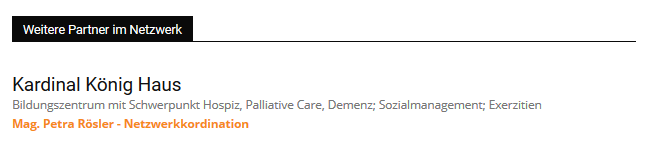 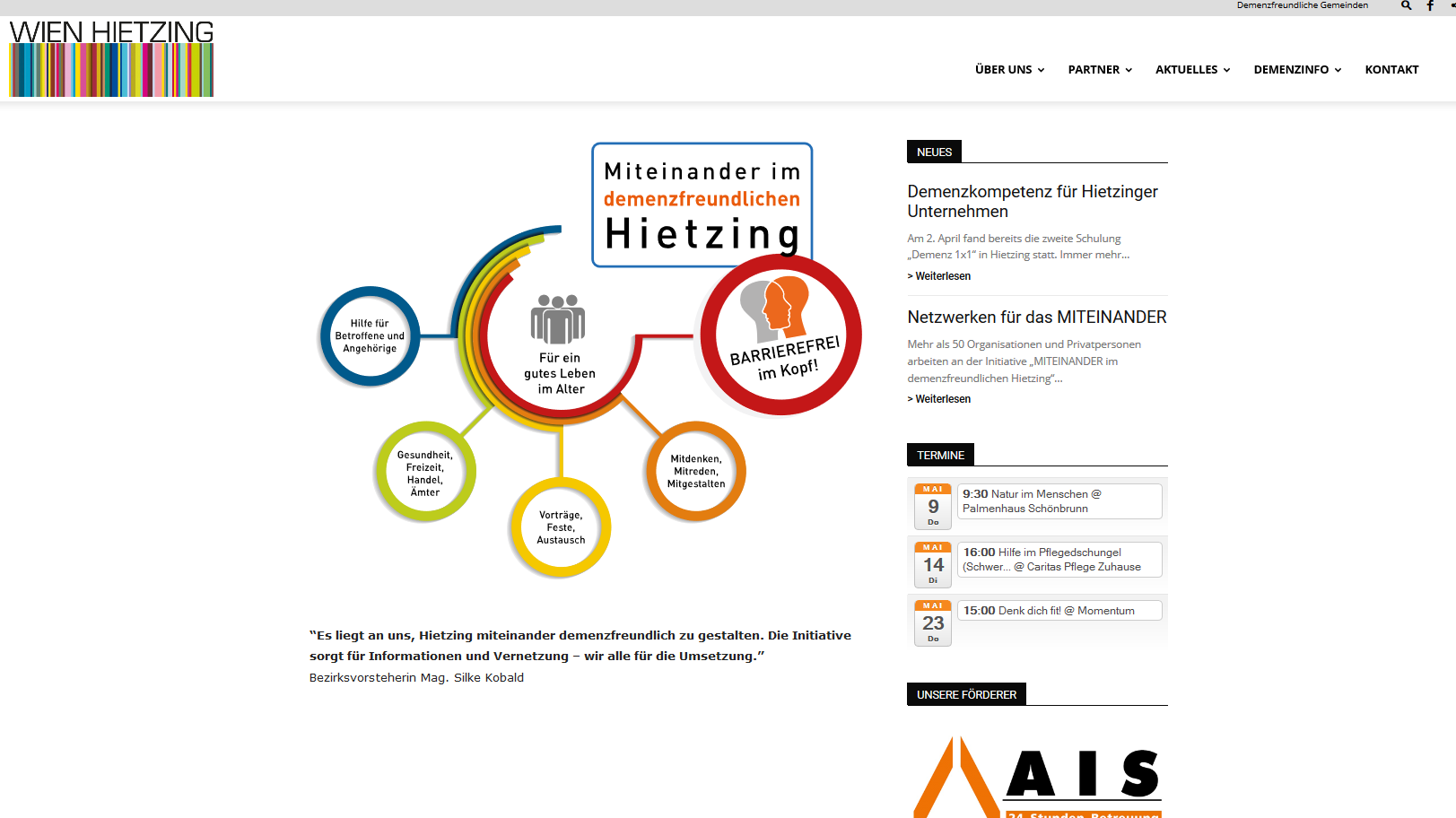 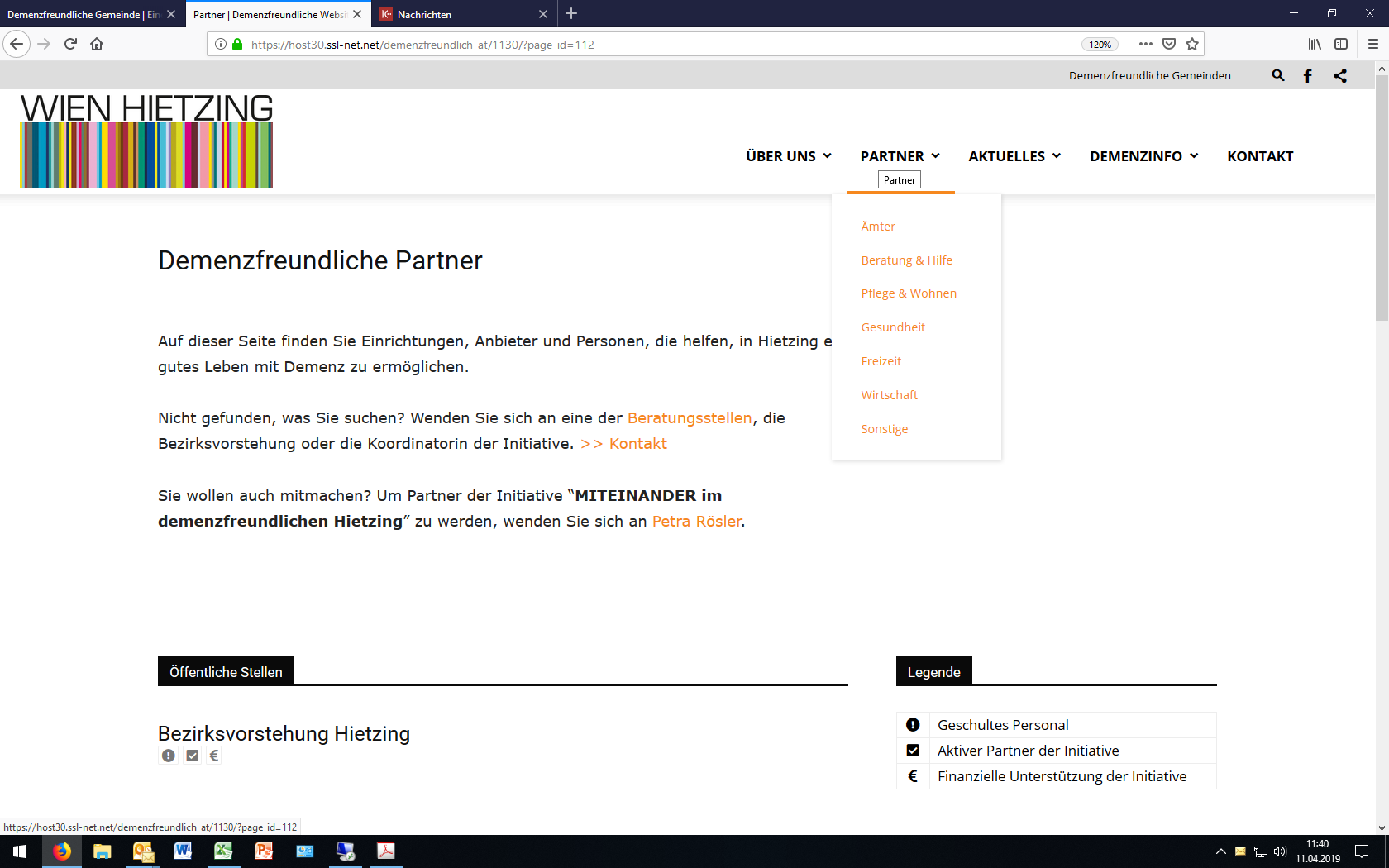 Kategorie (bitte unterstreichen)Ämter – Beratung & Hilfe – Pflege & Wohnen – Gesundheit – Freizeit – Wirtschaft - SonstigeBezeichnung (kurz)Website 
(genauer „Landepunkt“)Beschreibung(kundenorientiert, möglichst gute Stichworte für die Suche)Max. 90 Zeichen!Kontaktperson(optional)Mit e-mail Adresse und/oder Telefon